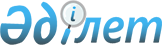 О переименовании улицРешение акима поселка Айтеке би Казалинского района Кызылординской области от 27 ноября 2015 года № 350. Зарегистрировано Департаментом юстиции Кызылординской области 15 декабря 2015 года № 5266      В соответствии с Закономи Республики Казахстан от 23 января 2001 года "О местном государственном управлении и самоуправлении в Республике Казахстан" и от 8 декабря 1993 года "Об административно-территориальном устройстве в Республике Казахстан", заключением Кызылординской областной ономастической комиссии от 27 августа 2015 года №3, аким поселка Айтеке би Казалинского района РЕШИЛ: 

      1. Переименовать часть улицы Жанкожа 3 километр, расположенные 20 ипотечные дома на имя "Плис Нурпейсова", первую улицу с левой стороны улицы Жанкожа 3 километр на имя "Калибека Бекетова" поселка Айтеке би Казалинского района.

      2. Контроль за исполнением настоящего решения возложить на заместителя акима поселка Иманбаева К. 

      3. Настоящее решение вводится в действие по истечении десяти календарных дней после дня первого официального опубликования.


					© 2012. РГП на ПХВ «Институт законодательства и правовой информации Республики Казахстан» Министерства юстиции Республики Казахстан
				
      АКИМ

С. АМАНОВ
